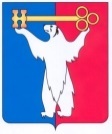 АДМИНИСТРАЦИЯ ГОРОДА НОРИЛЬСКАКРАСНОЯРСКОГО КРАЯПОСТАНОВЛЕНИЕ29.03.2021	                                         г. Норильск 			                           № 110О внесении изменений в постановление Администрации города Норильска от 14.01.2010 № 02В целях урегулирования отдельных вопросов осуществления должностными лицами Администрации города Норильска полномочий,ПОСТАНОВЛЯЮ:1. Внести в постановление Администрации города Норильска от 14.01.2010        № 02 «О распределении полномочий между должностными лицами Администрации города Норильска» (далее - Постановление) следующее изменение:1.1. пункт 16 приложения № 3 к Постановлению изложить в следующей редакции:«16. В период отсутствия, в том числе временного, заместителя Главы города Норильска:»;1.2. абзац первый пункта 5 приложения № 7 к Постановлению изложить в следующей редакции:«В период отсутствия, в том числе временного, заместителя Главы города Норильска издает распоряжения Администрации города Норильска (в том числе об отмене (признании утратившими силу) и изменении ранее изданных постановлений (ненормативного характера), распоряжений Главы города Норильска, Администрации города Норильска, иных должностных лиц Администрации города Норильска):».2. Управлению по персоналу Администрации города Норильска:2.1. Ознакомить с настоящим постановлением под роспись заместителя Главы города Норильска по городскому хозяйству и заместителя Главы города Норильска по собственности и развитию предпринимательства в порядке, установленном Регламентом Администрации города Норильска.3. Опубликовать настоящее постановление в газете «Заполярная правда» и разместить его на официальном сайте муниципального образования город Норильск.4. Настоящее постановление вступает в силу с момента подписания и распространяет свое действие на правоотношения, возникшие с 01.03.2021.Глава города Норильск								      Д.В. Карасев